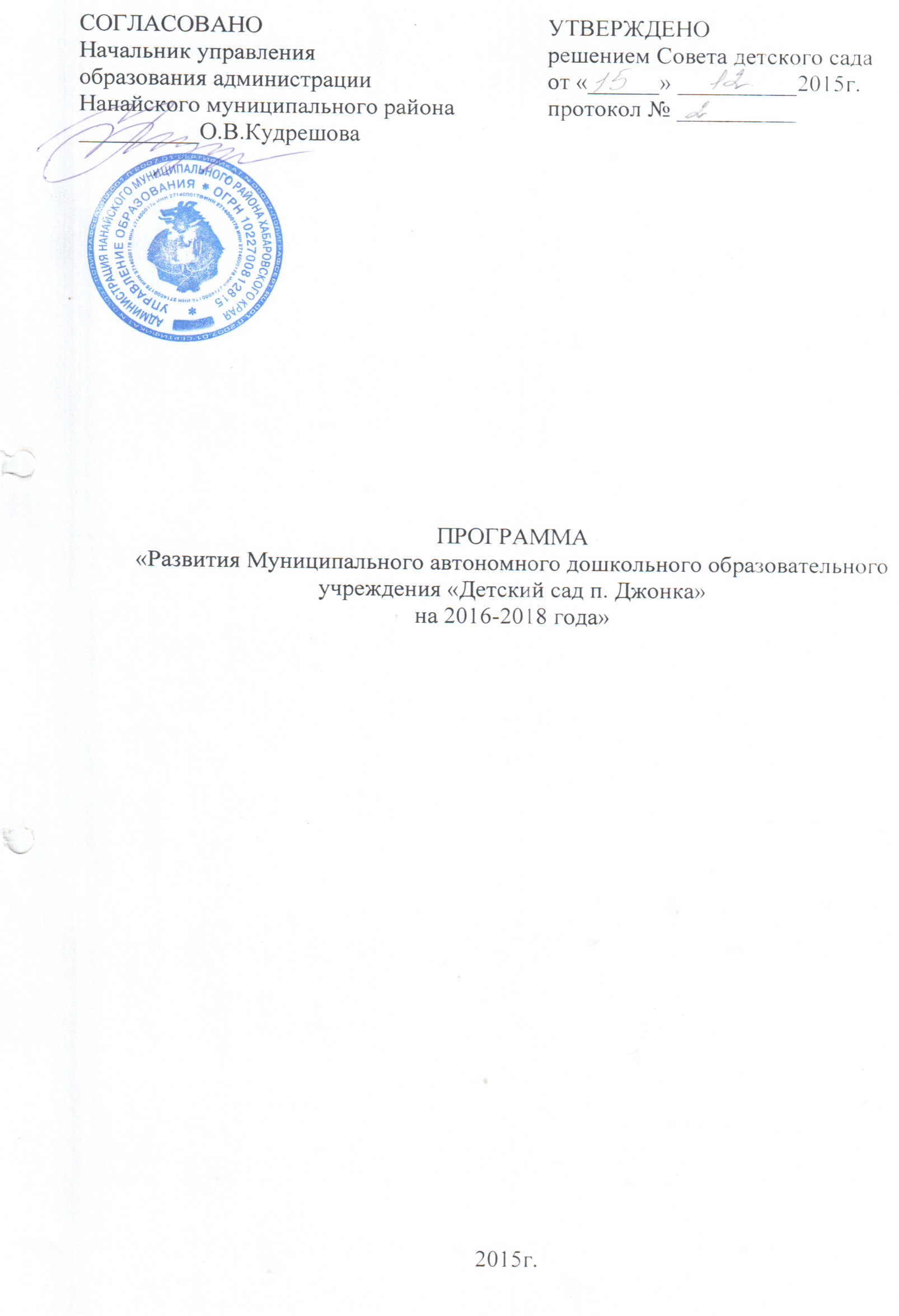 ПАСПОРТпрограммы  «Развития     Муниципального автономного дошкольного образовательного учреждения «Детский сад п. Джонка» на 2016 - 2018 годы»Характеристика текущего состояния дошкольного образовательного учрежденияДошкольное образование является первым уровнем в системе непрерывного образования. Оно позволяет  обеспечить  ребенку  полноценное  детство, социальную адаптацию, качественную  подготовку  к обучению  в школе, а  родителям -  реализовать  право на труд,  участие  в общественной  жизни.  Дошкольное  образование  востребовано  родителями,  поэтому  должно  отвечать  социальным запросам  населения. Дошкольное образовательное учреждение (далее – ДОУ) посещает 53 воспитанника. Очерёдности на устройство в ДОУ нет.Развитие дошкольного образования и повышение его качества находится в прямой зависимости от обеспечения кадровыми ресурсами. ДОУ обеспеченно педагогическими кадрами на 75%. Имеется вакансия: музыкальный руководитель В  учреждении работает 3 педагога, из которых 1 педагог имеет высшее образование, 2 – среднее специальное. 1- педагог учится ОЗО в АмГПГУ г. Комсомолька-на-Амуре, получает высшее образование. Средний возрастной ценз педагогов составляет от 36 до 56 лет.  Один педагог пенсионного возраста. В детском саду с педагогами проводится планомерная работа по повышению их профессионального уровня, стимулированию их инновационной активности. Воспитатели выступают с докладами на заседаниях педагогического совета ДОУ по актуальным проблемам образовательного процесса, принимают участие в работе методических объединений разного уровня. В ДОУ созданы условия для повышения квалификации  педагогов, курсовая подготовка осуществляется своевременно в соответствии с утверждённым графиком. В 2015г. все педагоги аттестованы на 1 квалификационную категорию, что составляет 100%.Образовательный процесс строится в соответствии с основной образовательной программой Муниципального дошкольного образовательного учреждения «Детский сад п. Джонка», разработанной участниками творческой группы  детского сада. Программа утверждена  на педсовете. В  основную образовательную программу ежегодно вносятся необходимые коррективы.Содержание образования воспитанников в ДОУ дифференцируется по следующим направлениям развития: физкультурно-оздоровительное, познавательно-речевое, социально-личностное и художественно-эстетическое и реализуется в различных формах организации педагогического процесса.	Воспитатели в работе с детьми уделяют большое внимание таким направлениям,  как художественно-эстетическое, физическое развитие и здоровье. Работают кружки: «Необычные краски», «Здоровячки», «Разноцветные ладошки», проводят олимпиады для детей старшего дошкольного возраста. В ДОУ ведётся работа по приобщению воспитанников к здоровому образу жизни, с 2013г. работает инновационная площадка «Здоровьесберегающие технологии  ДОУ». Планово проводятся медицинские осмотры  детей декретированных групп узкими специалистами здравоохранения, осуществляется мониторинг состояния здоровья детей.	Наряду с достигнутыми положительными результатами актуальна проблема повышения качества образования. Для решения этой проблемы педагогическому коллективу в ближайшее время необходимо освоить и внедрить федеральные государственные образовательные стандарты дошкольного образования. Повышению качества образования способствуют методы развивающего обучения, интеграция образовательного процесса, уход от традиционной модели обучения, использование современных технологий, введение инноваций.       Поэтому     педагогическому коллективу необходимо конструировать  организацию учебно-воспитательного процесса в свете современных требований. Взаимодействие с социумом способствует повышению качества образования, социальной адаптации дошкольников к миру окружающей действительности. ДОУ сотрудничает с такими социальными учреждениями: как школа, библиотека, дом культуры.В рамках взаимодействия проводятся различные мероприятия: подготовка творческие проекты, проведение тематических и дополнительных занятий, экскурсий, конкурсов, встреч, выставок, концертов и другое. Работу по взаимодействию с социумом ДОУ намеренно продолжать в дальнейшем, чтобы выйти на новый уровень взаимоотношений.Одним из важных условий гармоничного развития детей дошкольного возраста является создание материально-технической базы и пространственно-предметной развивающей среды в учреждении в соответствии с федеральным государственным образовательным стандартом дошкольного образования. В ДОУ обновилась материально-техническая база: отремонтирован пищеблок, проведено благоустройство территории   ДОУ, оборудована                                                                                                                                                                                          спортивная площадка. Приобретена компьютерная техника: ноутбук, проектор, экран, принтер. Целенаправленно пополняется  игровая среда ребенка: игрушки, развивающие и дидактические игры, игровая мебель.Выполнение программы происходит в рамках реализации отдельных направлений деятельности учреждения, каждое из которых предусматривает собой комплекс взаимосвязанных задач и мероприятий, направленных на решение проблем  внедрение федеральных государственных стандартов дошкольного образования.Несмотря на положительные тенденции функционирования ДОУ, имеется ряд проблем, затрудняющих процесс развития образовательного учреждения: - необходимо активизировать работу 100% заполняемости штатами (музыкальный руководитель); - пополнение учебно-методической базы в соответствии с ФГОС ДО; - улучшить работу по поддержке и развитию талантливых, одаренных детей.                  Таким образом, для успешной реализации Программы развития в современном информационном обществе, где технический прогресс играет важнейшую роль для формирования среды, позитивно влияющей на творческое развитие личности, необходимо изменить подход к образовательному процессу. Для этого требуется: - внедрение инновационных программ и здоровьесберегающих технологий; - работа по развитию детской одарённости в ДОУ; - повышение профессионализма педагогов в выборе форм и методов воспитания; - повышение эффективности управленческой деятельности; - продуктивное сотрудничество педагогического, родительского и детского сообществ; - расширение внешних связей, использование образовательного потенциала социума. Следовательно, проблему, стоящую перед ДОУ, можно сформулировать как необходимость сохранения достигнутого уровня качества образования и воспитания, существующей динамики инновационного процесса развития за счет активизации внутреннего потенциала образовательного учреждения.Цель и задачи программыОсновная цель программы:- повышение качества дошкольного образования Основные задачи программы: - достижение современного качества дошкольного образования;- повышение профессионального уровня педагогических работников;- совершенствование материально-технической базыПрогноз конечных результатов реализации программыВ ходе реализации программы будут достигнуты следующие конечные результаты: - охват детей ДОУ (отношение численности детей, посещающих ДОУ, к численности детей  в возрасте от 1 года до 6 лет, скорректированной на численность детей в возрасте 6 лет, обучающихся в школе  возрастёт до 48%;- удовлетворение населения  услугами дошкольного образования для детей в возрасте с 3 до 7 лет составит к  2018 году 100 %;      - доля дошкольников,  обучающихся по образовательным программам дошкольного образования, соответствующим федеральным государственным образовательным стандартам к 2018 году составит  70%;- соответствие ДОУ требованиям федерального государственного образовательного стандарта дошкольного образования  к 2018 году составит  75%;- увеличение доли воспитанников  1и 2 группы здоровья 100%;- улучшение материально-технической базы.- доля педагогических работников, имеющих действующий документ о повышении квалификации 100%;- доля педагогических работников, имеющих квалификационные категории 100%;4. Сроки и этапы реализации программыНастоящая программа, разработанная на основе подпрограммы Администрации Нанайского муниципального района «Обеспечение доступности и качества дошкольного образования», представляет собой комплекс различных мероприятий, направленных на достижение конкретных целей и решение задач в сфере развития дошкольного образования до 2018 года.Срок реализации программы: 2016 – 2018 годы (один этап).5. Перечень показателей (индикаторов) программыРеализация задач программы определяется по следующим основным показателям (индикаторам):- охват детей ДОУ (отношение численности детей, посещающих ДОУ, к численности детей  в возрасте от 1 года до 6 лет, скорректированной на численность детей в возрасте 6 лет, обучающихся в школе;  - удовлетворение потребности населения в услугах дошкольного образования для детей в возрасте от 3 до 7 лет; 	- удовлетворенность населения качеством дошкольного образования;- доля педагогических работников, имеющих действующий документ о повышении квалификации;- доля педагогических работников, имеющих квалификационные категории;- увеличение доли детей 1и 2 группы здоровья;- соответствие условий ДОУ ФГОС ДО.Значения показателей (индикаторов) программы не являются статистическими. Их расчет производится ежегодно на основании данных руководителя дошкольного образовательного учреждения.Сведения о показателях (индикаторах) программы приведены в приложении № 1 к настоящей программе.6. Краткое описание мероприятий программы- повышение эффективности и качества образования;- сохранение и укрепление здоровья воспитанников;- развитие кадрового потенциала;- создание материально-технических условий для реализации программы.Перечень основных мероприятий программы с указанием исполнителей, сроков их реализации и непосредственных результатов представлен в приложении № 2 к настоящей программе. 7. Ресурсное обеспечение реализации программыИсточник финансирования программы – муниципальный бюджет.Общий объем средств из муниципального бюджета, предназначенных для реализации мероприятий программы в 2016 - 2018 годах, составляет        18733536 рублей, в том числе по годам:2016 год -5305,512 рублей.  2017 год - 5305,512   рублей;2018 год -5305,512 рублейРесурсное обеспечение реализации программы представлено в приложении № 3 к настоящей программе8. Механизм реализации ПрограммыПрограмма предусматривает персональную ответственность исполнителей за реализацию закрепленных за ними мероприятий.Для единого подхода к выполнению всего комплекса мероприятий Программы, целенаправленного и эффективного расходования финансовых средств, выделенных на её реализацию, необходимо четкое взаимодействие между всеми исполнителями Программы.Ответственный исполнитель:- организует реализацию Программы, вносит предложение о внесении изменений в Программу и несет ответственность за достижение показателей (индикаторов) Программы, а также конечных результатов ее реализации;- проводит оценку эффективности Программы;- готовит годовой отчет и представляет его.Ответственный исполнитель размещает на официальном сайте ДОУ информацию о Программе.Приложение № 1к программе «Развитие Муниципальногоавтономного дошкольного образовательного учреждения «Детский сад п. Джонка»ПЕРЕЧЕНЬпоказателей (индикаторов) к программе «Развитие Муниципальногоавтономного дошкольного образовательного учреждения «Детский сад п. Джонка»на 2016-2018 годы».Приложение № 2к программе «Развитие Муниципальногоавтономного дошкольного образовательного учреждения «Детский сад п. Джонка»Перечень основных мероприятийк программе «Развитие Муниципального автономного дошкольного образовательного учреждения «Детский сад п. Джонка»на 2016 - 2018 годы»Приложение № 2к программе «Развитие Муниципальногоавтономного дошкольного образовательного учреждения «Детский сад п. Джонка»»СМЕТАрасходов муниципального бюджета и внебюджетных средств для реализации программы «Развитие Муниципального автономного дошкольного образовательного учреждения «Детский сад п. Джонка»на 2016 – 2018 годы»Ответственный исполнитель программы   МАДОУ «Детский сад п. Джонка» (далее -ДОУ)Соисполнители участники  программы         управление образования  администрации Нанайского муниципального района, районный методический кабинет,  МКОУ СОШ п. Джонка, МБУК «Районная  муниципальная библиотечная система», Дом культуры и досуга п. Джонка, родители (законные представители) воспитанников, КГБУЗ Троицкая центральная районная больница.Цель программы                             обеспечение качественного дошкольного образования.Задачи программы                           достижение современного качества дошкольного образования;повышение профессионального уровня педагогических работников;совершенствование материально-технической базы.Основные показатели (индикаторы) программыохват детей ДОУ (отношение численности детей, посещающих ДОУ, к численности детей  в возрасте от 1 года до 6 лет, скорректированной на численность детей в возрасте 6 лет, обучающихся в школе; удовлетворение потребности населения в услугах дошкольного образования для детей в возрасте от 3 до 7 лет;удовлетворенность населения качеством дошкольного образования;развитие кадрового потенциала;увеличение доли детей 1и 2 группы здоровья;соответствие условий ДОУ ФГОС ДО.Перечень основных мероприятий программыповышения эффективности и качества образования;сохранение и укрепление здоровья воспитанников;развитие кадрового потенциала;создание материально-технических условий для реализации программы.Сроки и этапы реализации программы         программа реализуется в один этап: 2016 - 2018 годыОбъём и источники финансирования программы (с разбивкой по годам)общий объем финансирования мероприятий программы из бюджета муниципального района составит   18733536   рублей, в том числе по годам:2016 год - 5305,512 рублей2017 год - 5305,512 рублей2018 год - 5305,512 рублейфинансовое обеспечение программы уточняется при формировании бюджета на очередной финансовый годКонечный результат реализации программы    охват детей ДОУ (отношение численности детей, посещающих ДОУ, к численности детей  в возрасте от 1 года до 6 лет, скорректированной на численность детей в возрасте 6 лет, обучающихся в школе составит 48%удовлетворение потребности населения в услугах дошкольного образования для детей в возрасте от 3 до 7 лет составит 100 процентов;удовлетворенность населения качеством дошкольного образования возрастёт до 75%;укомплектованность ДОУ педагогическими кадрами, имеющими высшее образование, возрастет с 33,3 процента до 66,6 процентов;доля педагогических работников, имеющих действующий документ о повышении квалификации 100 %; доля педагогических работников, имеющих квалификационные категории 100%;увеличение доли детей с 1и 2 групп здоровья;соответствие условий ДОУ ФГОС ДО возрастёт с 65% до 80%№ п/пНаименование показателяЕдиница измеренияИсточник информацииЗначение показателя (индикатора)Значение показателя (индикатора)Значение показателя (индикатора)№ п/пНаименование показателяЕдиница измеренияИсточник информации2016 201720181охват детей дошкольным образованием (отношение численности детей, посещающих дошкольные образовательные учреждения, к численности детей в возрасте от 1 года до 6 лет, скорректированной на численность детей в возрасте 6 лет, обучающихся в школе)процентовпервичныеданные сбораоперативнойинформации4848482удовлетворение потребности населения в услугах дошкольного образования для детей в возрасте с 3 до 7 лет (доступность дошкольного образования – отношение численности  детей в возрасте с 3 до 7 лет)процентовпервичные данные сбораоперативной информации1001001003удовлетворенность населения    качеством дошкольного          образования (процент от числа  опрошенных родителей)                    процентовпервичные данные сбораоперативной информации7075804доля педагогических работников, имеющих действующий документ о повышении квалификациипроцентовпервичные данные сбораоперативной информации1001001005доля педагогических работников, имеющих квалификационные категориипроцентовпервичные данные сбораоперативной информации1001001006доля детей 1и 2 групп здоровьяпроцентовпервичные данные сбораоперативной информации1001001007Соответствие условий ДОУ ФГОС ДОпроцентовпервичные данные сбораоперативной информации707580№ п/пНаименование мероприятияОтветственный исполнительОтветственный исполнительСрок реализацииНепосредственный результат(краткое описание)Последствия нереализации мероприятийПоследствия нереализации мероприятий1Повышение эффективности и качества образованияПовышение эффективности и качества образованияПовышение эффективности и качества образованияПовышение эффективности и качества образованияПовышение эффективности и качества образованияПовышение эффективности и качества образованияПовышение эффективности и качества образования1.1Введение федеральных государственных образовательных стандартов дошкольного образования:- реализация инновационной деятельности- разработка положения о системе индивидуального развития детей в соответствии с ФГОС ДО;- разработка положения о взаимодействии с семьями воспитанников в соответствии с ФГОС ДОВведение федеральных государственных образовательных стандартов дошкольного образования:- реализация инновационной деятельности- разработка положения о системе индивидуального развития детей в соответствии с ФГОС ДО;- разработка положения о взаимодействии с семьями воспитанников в соответствии с ФГОС ДОДОУ2016 - 2018  Увеличение доли обучающихся воспитанников по федеральным государственным образовательным стандартам дошкольного образования  к  2018 году Увеличение доли обучающихся воспитанников по федеральным государственным образовательным стандартам дошкольного образования  к  2018 году Снижение качества образовательных результатов1.2Выявление и поддержка одаренных детей- участие в олимпиадах, конкурсахна уровне ДОУ, районаВыявление и поддержка одаренных детей- участие в олимпиадах, конкурсахна уровне ДОУ, районаДОУ2016 - 2018  Увеличение доли воспитанников, участвующих в районных, краевых, конкурсах и олимпиадахУвеличение доли воспитанников, участвующих в районных, краевых, конкурсах и олимпиадахСнижение качества человеческого потенциала района1.3Обеспечение информационной открытости, общественного участия в управлении:- публикация в СМИ;- размещение информации на сайтеОбеспечение информационной открытости, общественного участия в управлении:- публикация в СМИ;- размещение информации на сайтеДОУ2016 - 2018  Исполнение требований законодательства в части обеспечения информационной открытостиИсполнение требований законодательства в части обеспечения информационной открытостиСнижение качества образовательных результатов1.4Обеспечение ДОУ современными наглядно-методическими   пособиями, игровым  оборудованием:- наглядно-методические  пособия для экспериментальной деятельности;- игровое оборудование для сюжетно-ролевых игр;- игровые модули.Обеспечение ДОУ современными наглядно-методическими   пособиями, игровым  оборудованием:- наглядно-методические  пособия для экспериментальной деятельности;- игровое оборудование для сюжетно-ролевых игр;- игровые модули.ДОУ2016-2018Наличие учебно-методическойбазы в ДОУ для обеспечения    качественного дошкольного     образования                   Наличие учебно-методическойбазы в ДОУ для обеспечения    качественного дошкольного     образования                   Снижение качества дошкольного образования                  1.5Реализация образовательной программы МАДОУ «Детский сад п. Джонка» в соответствии с требованиями ФГОС ДОРеализация образовательной программы МАДОУ «Детский сад п. Джонка» в соответствии с требованиями ФГОС ДОДОУ2017 - 2018Увеличение численности детей дошкольного возрастаУвеличение численности детей дошкольного возрастаСнижение качества образовательных результатов1.6Организация учёта численности детей  нуждающихся в медико-педагогической помощиОрганизация учёта численности детей  нуждающихся в медико-педагогической помощиДОУ2016-2018Создание базы учёта численности детей, нуждающихся в медико-педагогической помощиСоздание базы учёта численности детей, нуждающихся в медико-педагогической помощиСнижение качества оказания медико-педагогической помощи 1.7Оказание медико-педагогической помощи  участникам образовательного процесса  (воспитанники с рекомендациями ПМПК и родители)Оказание медико-педагогической помощи  участникам образовательного процесса  (воспитанники с рекомендациями ПМПК и родители)ДОУ2016 - 2018Увеличение доли участников образовательного процесса,  охваченных медико-педагогической помощьюУвеличение доли участников образовательного процесса,  охваченных медико-педагогической помощьюСнижение качества оказания медико-педагогической помощи1.8Подготовка документации для проведения обследования воспитанников специалистами ПМПКПодготовка документации для проведения обследования воспитанников специалистами ПМПКДОУ2016 - 2018Увеличение доли участников образовательного процесса,  охваченных медико-педагогической помощьюУвеличение доли участников образовательного процесса,  охваченных медико-педагогической помощьюСнижение качества оказания медико-педагогической помощи1.9Реализация плана работы с МБОУ СОШ, библиотекой, Домом культуры и досугаРеализация плана работы с МБОУ СОШ, библиотекой, Домом культуры и досугаДОУ2016-2018Взаимодействие с социальными партнёрамиВзаимодействие с социальными партнёрамиСнижение качества образовательных услуг1.10Сотрудничество  детского сада и семьи:- разработка и утверждение положения о взаимодействии с семьями воспитанников в соответствии с ФГОС ДО; - внедрение новых форм   работы   с   семьями воспитанниковОн-лайн общение посредством интернет- сайта.Сотрудничество  детского сада и семьи:- разработка и утверждение положения о взаимодействии с семьями воспитанников в соответствии с ФГОС ДО; - внедрение новых форм   работы   с   семьями воспитанниковОн-лайн общение посредством интернет- сайта.Заведующий ДОУ, воспитатели201620162018Развитие культуры взаимопонимания всех участников образовательного процессаРазвитие культуры взаимопонимания всех участников образовательного процессаСнижение качества дошкольного образования                  2Сохранение и укрепление здоровья воспитанниковСохранение и укрепление здоровья воспитанниковСохранение и укрепление здоровья воспитанниковСохранение и укрепление здоровья воспитанниковСохранение и укрепление здоровья воспитанниковСохранение и укрепление здоровья воспитанниковСохранение и укрепление здоровья воспитанников2.1Участие в   муниципальном  конкурсе спортивной направленностиУчастие в   муниципальном  конкурсе спортивной направленностиДОУ2016 - 2018Улучшение качества  организации дошкольного образования Улучшение качества  организации дошкольного образования Нераспространение лучшего опыта  дошкольного образования 2.2Оснащение медицинского  кабинета ДОУ  медицинским оборудованием и инструментарием.Оснащение медицинского  кабинета ДОУ  медицинским оборудованием и инструментарием.Управлениеобразования, ДОУ2016 - 2018  Улучшение качества медицинского кабинетаУлучшение качества медицинского кабинетаухудшение здоровья детей2.3Информационно-технологическое сопровождение программного обеспечения 1С: Дошкольное питаниеИнформационно-технологическое сопровождение программного обеспечения 1С: Дошкольное питаниеУправление образования,ДОУ2016 – 2018 Заключение договора на информационно-технологическое сопровождение программы 1С: Дошкольное питаниеЗаключение договора на информационно-технологическое сопровождение программы 1С: Дошкольное питаниеНевыполнение Закона об образовании на предоставление воспитанникам качественного безопасного питания, соответствующего требованиям 2.4Обеспечение воспитанников сбалансированным  питанием.Обеспечение воспитанников сбалансированным  питанием.ДОУ2016-2018Обеспечение качества и        доступности дошкольного питания Обеспечение качества и        доступности дошкольного питания Рост заболеваемости среди  детей 2.5Проведение ежегодного  мониторинга состояния  технологического оборудования пищеблока       Проведение ежегодного  мониторинга состояния  технологического оборудования пищеблока       ДОУ2016 - 2018 Созданы условия для   организации качественного     питания воспитанников          Созданы условия для   организации качественного     питания воспитанников          Моральное и техническое       устаревание оборудования      пищеблока          2.6Разработка программы         производственного контроля.  Осуществление ежедневногопроизводственного контроля закачеством и безопасностью    используемого сырья и вырабатываемой продукции,  соблюдением санитарных правил при хранении                 Разработка программы         производственного контроля.  Осуществление ежедневногопроизводственного контроля закачеством и безопасностью    используемого сырья и вырабатываемой продукции,  соблюдением санитарных правил при хранении                 ДОУ2016 - 2018  Обеспечение качества питания    воспитанников                   Обеспечение качества питания    воспитанников                   Нарушение санитарных норм и   правил организации  питания    воспитанников                   2.7Обеспечение включения  врационы питания воспитанников продуктов питания            промышленного производства,  обогащенных микронутриентами, С-витаминомОбеспечение включения  врационы питания воспитанников продуктов питания            промышленного производства,  обогащенных микронутриентами, С-витаминомДОУ2016 - 2018 Улучшение качества питания    воспитанников, профилактика     заболеваний среди детей       Улучшение качества питания    воспитанников, профилактика     заболеваний среди детей       Снижение качества питания, рост заболеваемости  среди воспитанников      2.8Обучение детей знаниям об основах здорового питания. Включение вопросов о здоровом питании в  родительский всеобуч         Обучение детей знаниям об основах здорового питания. Включение вопросов о здоровом питании в  родительский всеобуч         ДОУ2016 - 2018  Привитие детям навыков        культуры здорового питания , знаний родителям   Привитие детям навыков        культуры здорового питания , знаний родителям   Рост заболеваемости средивоспитанников2.9Обеспечение ДОУ методической нормативной документацией  по вопросам организации      питания                      Обеспечение ДОУ методической нормативной документацией  по вопросам организации      питания                      ДОУ2016 - 2018  Повышение профессиональнойкомпетентности организаторов  питания             Повышение профессиональнойкомпетентности организаторов  питания             Снижение качества питания                       3.0Организация летней оздоровительной компанииОрганизация летней оздоровительной компанииДОУ2016-2018Улучшение здоровья воспитанниковУлучшение здоровья воспитанниковУхудшение здоровья воспитанников3Организация программ дополнительного профессионального образования в соответствии с требованиями профессиональных стандартовОрганизация программ дополнительного профессионального образования в соответствии с требованиями профессиональных стандартовОрганизация программ дополнительного профессионального образования в соответствии с требованиями профессиональных стандартовОрганизация программ дополнительного профессионального образования в соответствии с требованиями профессиональных стандартовОрганизация программ дополнительного профессионального образования в соответствии с требованиями профессиональных стандартовОрганизация программ дополнительного профессионального образования в соответствии с требованиями профессиональных стандартовОрганизация программ дополнительного профессионального образования в соответствии с требованиями профессиональных стандартов3.1.Организация профессиональной переподготовки педагогических работников, направленной на получение компетенций, необходимых для выполнения нового вида профессиональной деятельности, приобретение новых квалификацийОрганизация профессиональной переподготовки педагогических работников, направленной на получение компетенций, необходимых для выполнения нового вида профессиональной деятельности, приобретение новых квалификацийДОУ2016Повышение профессионального уровня педагогических работниковПовышение профессионального уровня педагогических работниковСнижение качественныхпоказателей кадрового ресурса ДОУ3.2.Реализация программ повышения квалификации в соответствии с ФГОС ДОРеализация программ повышения квалификации в соответствии с ФГОС ДОУправления образованияДОУ2017 годУвеличение доли педагогов, прошедших повышение квалификации по актуальным направлениям деятельности и готовых к удовлетворению образовательных потребностейУвеличение доли педагогов, прошедших повышение квалификации по актуальным направлениям деятельности и готовых к удовлетворению образовательных потребностейСнижение качественныхпоказателей кадрового ресурса ДОУ3.3Внедрение профессионального стандарта педагогаВнедрение профессионального стандарта педагогаДОУ2017Невыполнение Закона об образовании 3.3.1Разработка, апробация, внедрение типовых документов ДО в условиях внедрения профессионального стандартаРазработка, апробация, внедрение типовых документов ДО в условиях внедрения профессионального стандартаДОУ2016-2017 годыСоздание условий для дальнейшего внедрения профессионального стандарта в деятельность организацииСоздание условий для дальнейшего внедрения профессионального стандарта в деятельность организацииСнижение качественныхпоказателей кадрового ресурса ДОУ3.3.2Формирование должностных обязанностей педагогических работников на основе профессионального стандартаФормирование должностных обязанностей педагогических работников на основе профессионального стандартаДОУ2017 Эффективное управление кадровым ресурсомЭффективное управление кадровым ресурсомСнижение качественныхпоказателей кадрового ресурса муниципальной системы         образования                    3.3.3Организация получения высшего педагогического образования лицами, не имеющими высшего педагогического образованияОрганизация получения высшего педагогического образования лицами, не имеющими высшего педагогического образованияДОУ2016-2018 Повышение качества  образования педагогических работниковПовышение качества  образования педагогических работниковСнижение качественных показателей кадрового ресурса муниципальной системы         образования                   3.3.4Привлечение, адаптация и закрепление молодых специалистов- проведение информационных встреч с будущими выпускниками школ, студентами профессиональных образовательных организацийПривлечение, адаптация и закрепление молодых специалистов- проведение информационных встреч с будущими выпускниками школ, студентами профессиональных образовательных организацийДОУ2016-2018Рост количества молодых специалистов, трудоустроившихся в ДОУРост количества молодых специалистов, трудоустроившихся в ДОУСнижение качественныхпоказателей кадрового ресурса 3.3.5Организация наставничества для молодых специалистов и вновь принятых педагогических работниковОрганизация наставничества для молодых специалистов и вновь принятых педагогических работниковДОУ2016-2018 Обеспечение закрепляемости педагогических работниковОбеспечение закрепляемости педагогических работниковСнижение качества предоставляемых услуг3.3.6Проведение мониторинга кадровой потребности и кадрового обеспеченияПроведение мониторинга кадровой потребности и кадрового обеспеченияДОУ2016-2018 Создание актуальной информации о кадровой потребности и обеспеченности в ОУСоздание актуальной информации о кадровой потребности и обеспеченности в ОУСнижение качественных показателей кадрового ресурса муниципальной системы         образования                   4.Развитие инновационной деятельности педагогических работников, обеспечивающих распространение опыта лучших практик, поощрение педагоговРазвитие инновационной деятельности педагогических работников, обеспечивающих распространение опыта лучших практик, поощрение педагоговРазвитие инновационной деятельности педагогических работников, обеспечивающих распространение опыта лучших практик, поощрение педагоговРазвитие инновационной деятельности педагогических работников, обеспечивающих распространение опыта лучших практик, поощрение педагоговРазвитие инновационной деятельности педагогических работников, обеспечивающих распространение опыта лучших практик, поощрение педагоговРазвитие инновационной деятельности педагогических работников, обеспечивающих распространение опыта лучших практик, поощрение педагоговРазвитие инновационной деятельности педагогических работников, обеспечивающих распространение опыта лучших практик, поощрение педагогов4.1.Диссеминация передового педагогического опыта, становление и развитие педагогических инноваций- публикация инновационных продуктов педагогов;- распространение инновационного педагогического опыта на уровне ОУ, районаДиссеминация передового педагогического опыта, становление и развитие педагогических инноваций- публикация инновационных продуктов педагогов;- распространение инновационного педагогического опыта на уровне ОУ, районаДОУ2016-2018 Популяризация новых и улучшенных приемов и методов работы, форм деятельности, дающих высокий результат и направленных на совершенствование образовательной деятельностиПопуляризация новых и улучшенных приемов и методов работы, форм деятельности, дающих высокий результат и направленных на совершенствование образовательной деятельностиСнижение качественных показателей кадрового ресурса ДОУ4.2.Участие в конкурсах профессионального мастерства на уровне ДОУ,  районаУчастие в конкурсах профессионального мастерства на уровне ДОУ,  районаДОУ2017-2018Распространение педагогического опыта, развитие инструментов выявления талантливых педагогов, их поддержки и поощренияРаспространение педагогического опыта, развитие инструментов выявления талантливых педагогов, их поддержки и поощренияСнижение уровня качества      образовательных результатов   4.3.Формирование позитивного образа педагога в СМИ об успешной профессиональной деятельностиФормирование позитивного образа педагога в СМИ об успешной профессиональной деятельностиДОУ2016-2018 Повышение социального статуса и престижа педагогической профессииПовышение социального статуса и престижа педагогической профессииСнижение качественныхпоказателей кадрового ресурса ДОУ5Информатизация образованияИнформатизация образованияИнформатизация образованияИнформатизация образованияИнформатизация образованияИнформатизация образованияИнформатизация образования5.1Развитие в сети Интернет сайта ДОУРазвитие в сети Интернет сайта ДОУДОУ2016 - 2018  Соблюдение требования  открытости ДОУСоблюдение требования  открытости ДОУОтсутствие открытости системы ДОУ5.2Развитие практической подготовки педагогов к освоению и внедрению информационных и коммуникационных технологий в образовательный процесс (проведение семинаров, практикумов, конференций)         Развитие практической подготовки педагогов к освоению и внедрению информационных и коммуникационных технологий в образовательный процесс (проведение семинаров, практикумов, конференций)         ДОУ2016 - 2018  Овладение педагогами компетенцией ИКТОвладение педагогами компетенцией ИКТСнижение удовлетворённости населения качеством оказания услуг в области образования                   5.3Организация участия в районных конкурсах  для педагогов, использующих в своей деятельности информационные и коммуникационные технологии  Организация участия в районных конкурсах  для педагогов, использующих в своей деятельности информационные и коммуникационные технологии  ДОУ2016 - 2018  Наличие в ДОУ фонда электронных методических материалов,  актуальных для ДОУНаличие в ДОУ фонда электронных методических материалов,  актуальных для ДОУСущественное снижение уровня использования информационно-коммуникационных технологий в образовательном процессе                      5.4Оснащение дошкольных образовательных учреждений компьютерным оборудованием - 5 ноутбуков;- цветной принтер;- интерактивная доска.  Оснащение дошкольных образовательных учреждений компьютерным оборудованием - 5 ноутбуков;- цветной принтер;- интерактивная доска.  Управление образования,ДОУ2017-2018Создание условий для использования цифровых образовательных ресурсов при реализации дошкольных образовательных программ      Создание условий для использования цифровых образовательных ресурсов при реализации дошкольных образовательных программ      Снижение удовлетворённости населения качеством оказания услуг в области дошкольного образования                   5.5Подключение ДОУ к сети Интернет                Подключение ДОУ к сети Интернет                Управление образования,ДОУ2017-2018Функционирование информационной системы, позволяющей содержать статистическую информацию о состоянии дошкольного образования и дающую возможность перехода к оказанию услуг в электронном виде  Функционирование информационной системы, позволяющей содержать статистическую информацию о состоянии дошкольного образования и дающую возможность перехода к оказанию услуг в электронном виде  Снижение удовлетворённости населения качеством оказания услуг в области дошкольного образования                   5.6Внедрение  информационной системы электронного учета заявлений, постановки на учет и зачисления детей в образовательные учреждения, реализующие общеобразовательную программу дошкольного образования (детские сады)Внедрение  информационной системы электронного учета заявлений, постановки на учет и зачисления детей в образовательные учреждения, реализующие общеобразовательную программу дошкольного образования (детские сады)Управление образования, образовательные учреждения        2017-2018Внедрение программных средств для перехода на оказание услуг дошкольными образовательными учреждениями в электронном видеВнедрение программных средств для перехода на оказание услуг дошкольными образовательными учреждениями в электронном видеОтсутствие точных данных о количестве детей, находящихся на учете для получения места в детском саду6Создание материально-технических условийСоздание материально-технических условийСоздание материально-технических условийСоздание материально-технических условий6.1Оснащение пищеблока  ДОУ новым технологическим оборудованием:- полка для хранения разделочных досок;- полка для хранения крышек;- металлический столик для обработки яиц;- стеллаж для хранения кастрюль;- полки для хранения посуды.Оснащение пищеблока  ДОУ новым технологическим оборудованием:- полка для хранения разделочных досок;- полка для хранения крышек;- металлический столик для обработки яиц;- стеллаж для хранения кастрюль;- полки для хранения посуды.Управление образования, ДОУ2016-2018Приобретение технологического оборудованияПриобретение технологического оборудованияНарушение требований СанПиН6.2Оснащение ДОУ  оборудованием (мягкий инвентарь, посуда):- покрывало детское- одеяло детское- посудаОснащение ДОУ  оборудованием (мягкий инвентарь, посуда):- покрывало детское- одеяло детское- посудаУправление образования, ДОУ2016-2018Приобретение мягкого инвентаря, посудыПриобретение мягкого инвентаря, посудыНарушение требований СанПиН6.3Оснащение ДОУ мебелью:- стульчик детский регулируемый;- кровати детские.Оснащение ДОУ мебелью:- стульчик детский регулируемый;- кровати детские.Управление образования, ДОУ2017-2018Приобретение мебели Приобретение мебели Нарушение требований СанПиН6.4Оснащение спортивной площадки ДОУ (приобретение спортивного оборудования, инвентаря)- тропа здоровья; -тренажёры.Оснащение спортивной площадки ДОУ (приобретение спортивного оборудования, инвентаря)- тропа здоровья; -тренажёры.ДОУ2016-2018Реализацияздоровьесберегающих технологийи методик воспитания культурыздорового образа жизни        Реализацияздоровьесберегающих технологийи методик воспитания культурыздорового образа жизни        Ухудшение состояния здоровья  воспитанников                 6.5Оснащение теневыми навесами:- игровые домики;- зонты.Оснащение теневыми навесами:- игровые домики;- зонты.ДОУ20162017Создание  условий соответствующихсанитарным нормамСоздание  условий соответствующихсанитарным нормамНарушение действующего законодательства, возникновение рисков  для жизни и здоровья воспитанников6.6Оснащение ДОУ приборами учёта тепловой энергииОснащение ДОУ приборами учёта тепловой энергииУправление образования, ДОУ201 6Установка  прибора тепловой энергииУстановка  прибора тепловой энергииНевыполнение мероприятий по энергосбережению, неэффективность использования бюджетных средств6.7Разработка и получение энергетического паспорта организацииРазработка и получение энергетического паспорта организацииУправление образования2016Получение энергетического паспорта организацииПолучение энергетического паспорта организацииНарушение действующего законодательства6.8Установка терморегуляторов для водыУстановка терморегуляторов для водыУправлениеобразования,ДОУ2016Создание  условий соответствующихсанитарным нормамСоздание  условий соответствующихсанитарным нормамНарушение действующего законодательства, возникновение рисков  для жизни и здоровья воспитанников6.9Проведение текущих ремонтов здания ДОУПроведение текущих ремонтов здания ДОУУправлениеобразования,ДОУ2016-2018Создание  условий дляорганизации образовательногопроцесса, соответствующего    современным лицензионным      требованиям                   Создание  условий дляорганизации образовательногопроцесса, соответствующего    современным лицензионным      требованиям                   Нарушение требований СанПиН и противопожарных норм, возникновение рисков для жизни и здоровья воспитанников      6.10Обеспечение антитеррористической защищённости зданий: - устройство освещенности территории по периметру - устройство охранной телевизионной системы; - устройство системы экстренной связи; - обслуживание системы экстренной связи;- установка охранно-тревожной   сигнализации;- ремонт ограждения ДОУ.Обеспечение антитеррористической защищённости зданий: - устройство освещенности территории по периметру - устройство охранной телевизионной системы; - устройство системы экстренной связи; - обслуживание системы экстренной связи;- установка охранно-тревожной   сигнализации;- ремонт ограждения ДОУ.Управление образования,  ДОУ2017-2018Создание условий, соответствующих требованиям к реализации ФГОС, специальных коррекционных программ, увеличение численности обучающихся в современных условияхСоздание условий, соответствующих требованиям к реализации ФГОС, специальных коррекционных программ, увеличение численности обучающихся в современных условияхНесоответствие условий обучения требованиям ФГОС6.11Обеспечение требований пожарной безопасности: - оснащение системы автоматической пожарной сигнализации (АПС) генератором  электрической энергии; -  экспертиза противопожарной огнезащитной обработки чердачных конструкций;- обучение по пожарной безопасности (пожарно-технический минимум);- проведение испытаний измерений электроустановок до 1000 В.Обеспечение требований пожарной безопасности: - оснащение системы автоматической пожарной сигнализации (АПС) генератором  электрической энергии; -  экспертиза противопожарной огнезащитной обработки чердачных конструкций;- обучение по пожарной безопасности (пожарно-технический минимум);- проведение испытаний измерений электроустановок до 1000 В.Управление образования,  ДОУ2016-2018Создание  условий дляорганизации образовательногопроцесса, соответствующего    современным лицензионным      требованиям                   Создание  условий дляорганизации образовательногопроцесса, соответствующего    современным лицензионным      требованиям                   Нарушение требований противопожарных норм, возникновение рисков для жизни и здоровья воспитанников      6.12Проведение специальной оценки рабочих мест (СОРМ) по условиям трудаПроведение специальной оценки рабочих мест (СОРМ) по условиям трудаУправление образования,ДОУ2017-2018Проведение специальной оценки рабочих мест (СОРМ) по условиям трудаПроведение специальной оценки рабочих мест (СОРМ) по условиям трудаНарушение действующего законодательства6.13Организация и прохождение  обучения по охране трудаОрганизация и прохождение  обучения по охране трудаУправление образования2016Выполнение требований охраны труда Выполнение требований охраны труда Нарушение требований охраны труда, возникновение рисков для жизни и здоровья 6.14Выплата компенсации части родительской платы за содержание ребенка в дошкольном образовательном учрежденииВыплата компенсации части родительской платы за содержание ребенка в дошкольном образовательном учрежденииУправление образования2016-20186.15Обеспечение деятельности (оказания услуг) ДОУ, в том числе:- расходы на выплаты персоналу- услуги по содержанию имущества, прочие услугиОбеспечение деятельности (оказания услуг) ДОУ, в том числе:- расходы на выплаты персоналу- услуги по содержанию имущества, прочие услугиУправление образования2016-2018№ п/пНаименование мероприятияИсточники финансирования№ п/пНаименование мероприятияИсточники финансирования201620172018Всего6244,5126244,5126244,512Бюджет района3425,5123425,5123425,512Краевой бюджет1869,01869,01869,0Внебюджетные средства950,0950,0950,01Повышение эффективности и качества образованияПовышение эффективности и качества образованияПовышение эффективности и качества образованияПовышение эффективности и качества образованияПовышение эффективности и качества образования1.1Введение федеральных государственных образовательных стандартов дошкольного образования:- реализация инновационной деятельности- разработка положения о системе индивидуального развития детей в соответствии с ФГОС ДО;- разработка положения о взаимодействии с семьями воспитанников в соответствии с ФГОС ДОНе требует финансированиеНе требует финансированиеНе требует финансирование0000000001.2Выявление и поддержка одаренных детей- участие в олимпиадах, конкурсахна уровне ДОУ, районаНе требует финансирование0001.3Обеспечение информационной открытости, общественного участия в управлении:- публикация в СМИ;- размещение информации на сайтеНе требует финансирование0001.4Обеспечение ДОУ современными наглядно-методическими   пособиями, игровым  оборудованием:- наглядно-методические  пособия для экспериментальной деятельности;- игровое оборудование для сюжетно-ролевых игр;- игровые модули.Краевой бюджет21,021,021,01.5Реализация образовательной программы МАДОУ «Детский сад п. Джонка» в соответствии с требованиями ФГОС ДОНе требует финансирование0001.6Организация учёта численности детей  нуждающихся в медико-педагогической помощиНе требует финансирование0001.7Оказание медико-педагогической помощи  участникам образовательного процесса  (воспитанники с рекомендациями ПМПК и родители)Не требует финансирование0001.8Подготовка документации для проведения обследования воспитанников специалистами ПМПКНе требует финансирование0001.9Реализация плана работы с МБОУ СОШ, МБУК «районная муниципальная библиотечная система», Домом культуры и досугаНе требует финансирование0001.10Сотрудничество  детского сада и семьи:- разработка и утверждение положения о взаимодействии с семьями воспитанников в соответствии с ФГОС ДО; - внедрение новых форм   работы   с   семьями воспитанниковОн-лайн общение посредством интернет- сайта.Не требует финансирование0002Сохранение и укрепление здоровья воспитанниковСохранение и укрепление здоровья воспитанниковСохранение и укрепление здоровья воспитанниковСохранение и укрепление здоровья воспитанниковСохранение и укрепление здоровья воспитанников2.1Участие в   муниципальном  конкурсе спортивной направленностиНе требует финансирование0002.2Оснащение медицинского  кабинета ДОУ  медицинским оборудованием и инструментарием:- переносная кварцевая лампаВнебюджетные средства3,0002.3Информационно-технологическое сопровождение программного обеспечения 1С: Дошкольное питаниеМестный бюджет10,012,012,012,02.4Обеспечение воспитанников сбалансированным  питанием.Внебюджетные средства939,0939,0939,0939,02.5Проведение ежегодного  мониторинга состояния  технологического оборудования и оснащение пищеблока:      - полка для хранения разделочных досок- полка для хранения крышек- металлический столик для обработки яиц- стеллаж для хранения кастрюль- полки для хранения посудыМестн6ый бюджет6,010,024,024,02.6Разработка программы         производственного контроля.  Осуществление ежедневного производственного контроля за качеством и безопасностью    используемого сырья и вырабатываемой продукции,  соблюдением санитарных правил при хранении                 Не требует финансирование00002.7Обеспечение включения  в рационы питания воспитанников продуктов питания промышленного производства,  обогащенных микронутриентами, С-витамином2.8Обучение детей знаниям об основах здорового питания. Включение вопросов о здоровом питании в  родительский всеобуч         Не требует финансирование00002.9Обеспечение ДОУ методической нормативной документацией  по вопросам организации      питания                      Не требует финансирование00002.10Организация летней оздоровительной компанииНе требует финансирование00003Организация программ дополнительного профессионального образования в соответствии с требованиями профессиональных стандартовОрганизация программ дополнительного профессионального образования в соответствии с требованиями профессиональных стандартовОрганизация программ дополнительного профессионального образования в соответствии с требованиями профессиональных стандартовОрганизация программ дополнительного профессионального образования в соответствии с требованиями профессиональных стандартовОрганизация программ дополнительного профессионального образования в соответствии с требованиями профессиональных стандартовОрганизация программ дополнительного профессионального образования в соответствии с требованиями профессиональных стандартов3.1.Организация профессиональной переподготовки педагогических работников, направленной на получение компетенций, необходимых для выполнения нового вида профессиональной деятельности, приобретение новых квалификацийНе требует финансирование00003.2.Реализация программ повышения квалификации в соответствии с ФГОС ДОМестный бюджет040,0003.3Внедрение профессионального стандарта педагогаНе требует финансирование00003.3.1Разработка, апробация, внедрение типовых документов ДО в условиях внедрения профессионального стандартаНе требует финансирование00003.3.2Формирование должностных обязанностей педагогических работников на основе профессионального стандартаНе требует финансирование0000 3.3.3Организация получения высшего педагогического образования лицами, не имеющими высшего педагогического образованияНе требует финансирование00003.3.4Привлечение, адаптация и закрепление молодых специалистов- проведение информационных встреч с будущими выпускниками школ, студентами профессиональных образовательных организацийНе требует финансирование00003.3.5Организация наставничества для молодых специалистов и вновь принятых педагогических работниковНе требует финансирование00003.3.6Проведение мониторинга кадровой потребности и кадрового обеспеченияНе требует финансирование00004.Развитие инновационной деятельности педагогических работников, обеспечивающих распространение опыта лучших практик, поощрение педагоговРазвитие инновационной деятельности педагогических работников, обеспечивающих распространение опыта лучших практик, поощрение педагоговРазвитие инновационной деятельности педагогических работников, обеспечивающих распространение опыта лучших практик, поощрение педагоговРазвитие инновационной деятельности педагогических работников, обеспечивающих распространение опыта лучших практик, поощрение педагоговРазвитие инновационной деятельности педагогических работников, обеспечивающих распространение опыта лучших практик, поощрение педагоговРазвитие инновационной деятельности педагогических работников, обеспечивающих распространение опыта лучших практик, поощрение педагогов4.1.Диссеминация передового педагогического опыта, становление и развитие педагогических инноваций- публикация инновационных продуктов педагогов;- распространение инновационного педагогического опыта на уровне ОУ, районаНе требует финансирование00004.2.Участие в конкурсах профессионального мастерства на уровне ДОУ,  районаНе требует финансирование00004.3.Формирование позитивного образа педагога в СМИ об успешной профессиональной деятельностиНе требует финансирование00005Информатизация образованияИнформатизация образованияИнформатизация образованияИнформатизация образованияИнформатизация образованияИнформатизация образования5.1Развитие в сети Интернет сайта ДОУНе требует финансирование00005.2Развитие практической подготовки педагогов к освоению и внедрению информационных и коммуникационных технологий в образовательный процесс (проведение семинаров, практикумов, конференций)         Не требует финансирование00005.3Организация участия в районных конкурсах  для педагогов, использующих в своей деятельности информационные и коммуникационные технологии  Не требует финансирование00005.4Оснащение дошкольных образовательных учреждений компьютерным оборудованием - 5 ноутбуков;- цветной принтер;- интерактивная доска.  Местный бюджет0150,05.5Подключение ДОУ к сети Интернет                Местный бюджет0005.6Внедрение  информационной системы электронного учета заявлений, постановки на учет и зачисления детей в образовательные учреждения, реализующие общеобразовательную программу дошкольного образования (детские сады)Не требует финансирование00006Создание материально-технических условийСоздание материально-технических условийСоздание материально-технических условийСоздание материально-технических условийСоздание материально-технических условийСоздание материально-технических условий6.1Оснащение пищеблока  ДОУ новым технологическим оборудованием:- полка для хранения разделочных досок;- полка для хранения крышек;- металлический столик для обработки яиц;- стеллаж для хранения кастрюль;- полки для хранения посуды.Местный бюджет6,010,024,024,06.2Оснащение ДОУ  оборудованием (мягкий инвентарь, посуда):- посуда - одеяло детское- покрывало детскоеМестный бюджет10,012,012,012,06.3Оснащение ДОУ мебелью:- кровать детская.- стульчик детский регулируемый;Местный бюджет020,040,040,06.4Оснащение спортивной площадки ДОУ (приобретение спортивного оборудования, инвентаря)- тропа здоровья; -тренажёры.Не требует финансирование00006.5Оснащение игровым оборудованием на площадке:- игровые домики;- зонты.Не требует финансирование00006.6Оснащение ДОУ приборами учёта тепловой энергииМестный бюджет0006.7Разработка и получение энергетического паспорта организацииМестный бюджет6.8Установка терморегуляторов для водыМестный бюджет15,00006.9Проведение текущих ремонтов здания ДОУВнебюджетные средства10,012,013,013,06.10Обеспечение антитеррористической защищённости зданий: - устройство охранной телевизионной системы; - устройство системы экстренной связи; - обслуживание системы экстренной связи;- установка охранно-тревожной   сигнализации;- ремонт ограждения ДОУ.Местный бюджет006,000006,0050,050,040,06,050,040,06,06.11Обеспечение требований пожарной безопасности: - оснащение системы автоматической пожарной сигнализации (АПС) генератором  электрической энергии; -  экспертиза противопожарной огнезащитной обработки чердачных конструкций;- обучение по пожарной безопасности (пожарно-технический минимум);- проведение испытаний измерений электроустановок до 1000 В.Местный бюджет0006,00006,030,07,006,030,07,006,06.12Проведение специальной оценки рабочих мест (СОРМ) по условиям трудаМестный бюджет030,030,030,06.13Организация и прохождение  обучения по охране трудаМестный бюджет12,00006.14Выплата компенсации части родительской платы за содержание ребенка в дошкольном образовательном учрежденииКраевой бюджет302,0330,0340,0340,06.15Обеспечение деятельности (оказания услуг) ДОУ, в том числе:- расходы на выплаты персоналу- услуги по содержанию имущества, прочие услугиМестный бюджетКраевой бюджетМестный бюджет2901,71546,01462,82901,71546,01462,82901,71546,01462,82901,71546,01462,8